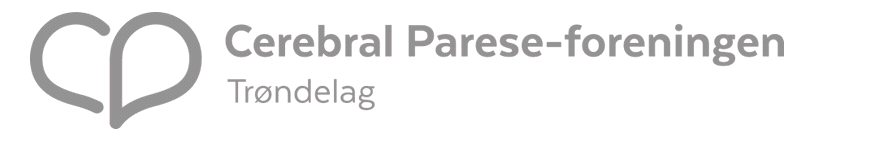 Innkalling til årsmøte 2023Ordinært årsmøte i Cp-foreningen Trøndelag avholdes ved Selsbakk skolen (kantinen) torsdag 23. mars 2023 klokken 19.00. Dagsorden: Konstituering Godkjenning av innkalling og saksliste Valg av møteleder(e) Valg av sekretær Valg av protokollunderskrivere Valg av andre møtefunksjonærer Godkjenning av årsberetning og revidert regnskap Arbeidsprogram for kommende periode Saker fra styret og medlemmer Valg av fylkesstyre: Valg av leder Valg av styremedlemmer Valg av to varamedlemmer Valg av hyttekomite, Golia Valg av valgkomite: a. Leder b. Medlem(er) Valg av revisor Valg av styre, Stiftelsen Trondsletten Styret møtes for konstituering når årsmøtet er slutt.Medlemmer som ønsker saker behandlet på̊ årsmøtet må̊ oversende forslag til styret innen 16. mars 2023. Saker og revidert regnskap finner du på våre nettsider 1 uke før årsmøtet. Enkel servering. Vi regner med å avslutte møtet kl. 20:30. Påmelding innen 20. mars til leder.trondelag@cp.noVelkommen! Hilsen Styret for Cp-foreningen Trøndelag 